I. MỤC TIÊU:1. Kiến thức :  Kiểm tra học sinh kiến thức học kỳ II, cụ thể:- Sự nhiễm điện bằng cọ xát. Hai loại điện tích.- Dòng điện – Nguồn điện. Sơ đồ mạch điện và chiều dòng điện.- Chất dẫn điện - Chất cách điện. Dòng điện trong kim loại.- Các tác dụng của dòng điện - Cường độ dòng điện. Hiệu điện thế. 2. Năng lực: Năng lực ngôn ngữ, năng lực tư duy, năng lực tổng hợp kiến thức, năng lực giải quyết vấn đề.3. Phẩm chất:- Nghiêm túc, trung thực trong kiểm tra.- Có thái độ tích cực tìm tòi, yêu thích môn học.II. MA TRẬN ĐỀI. TRẮC NGHIỆM (5 ĐIỂM) Ghi vào bài làm chữ cái trước câu trả lời đúng:Câu 1: Trong hình sau các mũi tên đã cho chỉ lực tác dụng (hút hoặc đẩy) giữa hai vật mang điện tích. Hãy xác định dấu điện tích chưa biết của vật B, C ?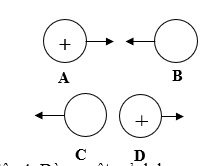 	A. Vật B mang điện tích dương, vật C mang điện tích dương.	B. Vật B mang điện tích dương, vật C mang điện tích âm.	C. Vật B mang điện tích âm, vật C mang điện tích dương.	D. Vật B mang điện tích âm, vật C mang điện tích âm.Câu 2: Trong vật nào dưới đây không có dòng điện chạy qua?	A. Máy ảnh dùng pin lúc đang chụp ảnh	B. Máy tính lúc màn hình đang sáng	C. Nồi cơm điện lúc đang nấu cơm	D. Đồng hồ chạy pin lúc kim của nó đang đứng yênCâu 3: Electron tự do có trong vật nào dưới đây?	A. Mảnh nilông	B. Mảnh nhôm	C. Mảnh giấy khô	D. Mảnh nhựaCâu 4: Dòng điện là gì?	A. Là dòng chất lỏng dịch chuyển có hướng.	B. Là dòng các nguyên tử dịch chuyển có hướng	C. Là dòng các hạt nhân trong các chất dịch chuyển có hướng	D. Là dòng các điện tích dịch chuyển có hướng.Câu 5: Vật nào dưới đây là vật dẫn điện?	A. Thanh gỗ khô.	B. Một đoạn ruột bút chì.	C. Một đoạn dây nhựa.	D. Thanh thủy tinh.Câu 6: Một vật trung hòa về điện, sau khi được cọ xát thì nhiễm điện dương. Đó là do nguyên nhân nào dưới đây?	A. Vật đó nhận thêm electrôn	B. Vật đó mất bớt electrôn	C. Vật đó mất bớt điện tích dương	   D. Vật đó nhận thêm điện tích dươngCâu 7: Có thể làm thước nhựa nhiễm điện bằng cách nào dưới đây?	A. Áp sát thước nhựa vào 1 cực của pin	B. Áp sát thước nhựa vào 1 đầu của thanh nam châm	C. Hơ nóng nhẹ thước nhựa trên ngọn lửa	D. Cọ xát thước nhựa bằng mảnh vải khôCâu 8: Dòng điện trong kim loại là gì?	A. Là dòng chất điện tương tự như chất lỏng dịch chuyển có hướng	B. Là dòng các êlectron tự do dịch chuyển có hướng	C. Là dòng các hạt nhân nguyên tử kim loại dịch chuyển có hướng	D. Là dòng các nguyên tử kim loại dịch chuyển có hướng.Câu 9: Dụng cụ nào dưới đây không phải là nguồn điện?	A. Pin	B. Bóng đèn điện đang sáng	C. Đinamô lắp ở xe đạp	D. AcquyCâu 10: Vật liệu nào sau đây thường được sử dụng làm chất cách điện nhiều nhất trong cuộc sống hiện nay?	A. Nhựa	B. Cao su	C. Gỗ	D. CátCâu 11: Dòng điện chạy qua đèn nào dưới đây làm phát sáng chất khí?	A. Đèn LED (điốt phát quang)	B. Đèn dây tóc đui xoáy	C. Đèn dây tóc đui cài	D. Đèn của bút thử điệnCâu 12: Khi cho dòng điện chạy qua cuộn dây dẫn quấn quanh lõi sắt non thì cuộn dây này có thể:	A. Hút các vụn sắt	B. Hút các vụn nhôm	C. Hút các vụn giấy viết	D. Hút các vụn đồngCâu 13: Dòng điện không có tác dụng nào dưới đây?	A. Tác dụng nhiệt	B. Tác dụng từ	C. Tác dụng phát ra âm thanh	D. Tác dụng hóa họcCâu 14: Trong trường hợp nào dưới đây không có hiệu điện thế (hay hiệu điện thế bằng 0)?	A. Giữa hai đầu một chuông điện đang reo.	B. Giữa hai đầu đèn LED đang sáng.	C. Giữa hai đầu bóng đèn có ghi 3V đang để trong quầy bán đồ điện.	D. Giữa hai cực của một pin còn mới chưa mắc vào mạch.Câu 15: Đối với một bóng đèn nhất định, nếu hiệu điện thế đặt vào hai đầu bóng đèn này mà giảm dần thì xảy ra điều nào dưới đây?	A. Cường độ dòng điện chạy qua bóng đèn giảm	B. Cường độ dòng điện chạy qua bóng đèn tăng dần	C. Cường độ dòng điện chạy qua bóng đèn lúc đầu tăng, sau đó giảm dần	D. Cường độ dòng điện chạy qua bóng đèn không thay đổiCâu 16: Để mạ bạc một cái hộp bằng đồng thì làm theo cách nào dưới đây?	A. Nối hộp với cực dương của nguồn điện rồi nhúng hộp ngập trong dung dịch muối bạc.	B. Nối hộp với cực âm của nguồn điện rồi nhúng hộp ngập trong dung dịch muối bạc.	C. Nối một thỏi bạc với cực âm của nguồn điện và nối hộp với cực dương của nguồn, rồi nhúng thỏi bạc và hộp ngập trong dung dịch muối bạc để cho dòng điện chạy qua dung dịch này.	D. Nối một thỏi bạc với cực dương của nguồn điện và nối hộp với cực âm của nguồn, rồi nhúng thỏi bạc và hộp ngập trong dung dịch muối bạc để cho dòng điện chạy qua dung dịch này.Câu 17: Làm theo cách nào dưới đây khi chú ý tới tác dụng sinh lí của dòng điện?	A. Không sử dụng bất cứ một dụng cụ điện nào, vì dòng điện có thể gây nguy hiểm tới tính mạng con người	B. Sử dụng tùy ý mọi dụng cụ điện, không cần tránh việc dòng điện có thể đi qua cơ thể người	C. Chỉ sử dụng dòng điện khi cần chữa một số bệnh	D. Sử dụng các dụng cụ điện khi cần thiết và chú ý đảm bảo an toàn về điện.Câu 18: Dùng một mảnh len cọ xát nhiều lần một mảnh phim nhựa thì mảnh phim nhựa này có thể hút được các vụn giấy. Vì sao?	A. Vì mảnh phim nhựa được làm sạch bề mặt	B. Vì mảnh phim nhựa bị nhiễm điện	C. Vì mảnh phim nhựa có tính chất từ như nam châm	D. Vì mảnh phim nhựa bị nóng lên.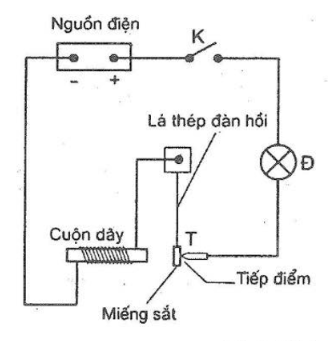 Câu 19: Tên hình vẽ bên có vẽ sơ đồ một mạch điện. Khi đóng công tắc K thì thấy bóng đèn Đ nhấp nháy, lúc sáng lúc tắt. Cơ chế hoạt động trên dựa vào tác dụng nào của dòng điện? 	A. Tác dụng nhiệt	B. Tác dụng từ	C. Tác dụng phát ra âm thanh	D. Tác dụng hóa họcCâu 20: Hình ảnh nào sau đây là kí hiệu của bóng đèn trong sơ đồ mạch điện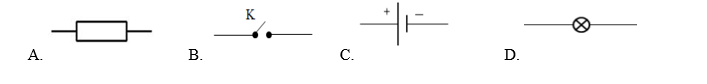 	A. Đáp án A	B. Đáp án B	C. Đáp án C	D. Đáp án DII. TỰ LUẬN (5 ĐIỂM)Câu 1: (2 điểm) Tại sao các xe ô tô chở xăng khi giao thông thường có 1 đoạn xích sắt thả kéo lê trên đường?Câu 2: (3 điểm)  Trong giờ thực hành vật lí, một bạn học sinh cần lắp một sơ đồ mạch điện gồm 1 bóng đèn, 1 nguồn 2 pin, 1 khóa K, 1 ampe kế, 1 vôn kế đo hiệu điện thế giữa 2 đầu đèn  sao cho đèn sáng bình thường. a. Em hãy giúp bạn đó vẽ sơ đồ mạch điện phù hợp trong trường hợp trên.a. Vẽ mũi tên chỉ chiều dòng điện chạy trong mạch.b. Hãy ghi dấu (+) và dấu (-) cho hai chốt của vôn kế và ampe kế trong sơ đồ mạch điện c. Số chỉ của ampe và vôn kế khi đóng khoá K cho biết điều gì?--------------Hết-------------I. TRẮC NGHIỆM (5 ĐIỂM) Ghi vào bài làm chữ cái trước câu trả lời đúng:Câu 1: Tên hình vẽ sau có vẽ sơ đồ một mạch điện. Khi đóng công tắc K thì thấy bóng đèn Đ nhấp nháy, lúc sáng lúc tắt. Cơ chế hoạt động trên dựa vào tác dụng nào của dòng điện? 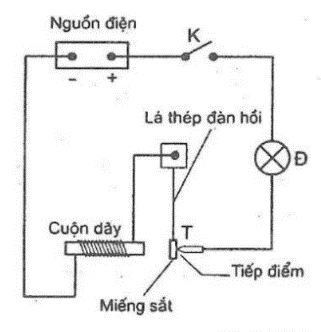 	A. Tác dụng nhiệt	B. Tác dụng từ	C. Tác dụng phát ra âm thanh	D. Tác dụng hóa họcCâu 2: Làm theo cách nào dưới đây khi chú ý tới tác dụng sinh lí của dòng điện?	A. Không sử dụng bất cứ một dụng cụ điện nào, vì dòng điện có thể gây nguy hiểm tới tính mạng con người	B. Sử dụng tùy ý mọi dụng cụ điện, không cần tránh việc dòng điện có thể đi qua cơ thể người	C. Chỉ sử dụng dòng điện khi cần chữa một số bệnh	D. Sử dụng các dụng cụ điện khi cần thiết và chú ý đảm bảo an toàn về điện.Câu 3: Để mạ bạc một cái hộp bằng đồng thì làm theo cách nào dưới đây?	A. Nối hộp với cực dương của nguồn điện rồi nhúng hộp ngập trong dung dịch muối bạc.	B. Nối hộp với cực âm của nguồn điện rồi nhúng hộp ngập trong dung dịch muối bạc.	C. Nối một thỏi bạc với cực âm của nguồn điện và nối hộp với cực dương của nguồn, rồi nhúng thỏi bạc và hộp ngập trong dung dịch muối bạc để cho dòng điện chạy qua dung dịch này.	D. Nối một thỏi bạc với cực dương của nguồn điện và nối hộp với cực âm của nguồn, rồi nhúng thỏi bạc và hộp ngập trong dung dịch muối bạc để cho dòng điện chạy qua dung dịch này.Câu 4: Dòng điện là gì?	A. Là dòng chất lỏng dịch chuyển có hướng.	B. Là dòng các nguyên tử dịch chuyển có hướng	C. Là dòng các hạt nhân trong các chất dịch chuyển có hướng	D. Là dòng các điện tích dịch chuyển có hướng.Câu 5: Có thể làm thước nhựa nhiễm điện bằng cách nào dưới đây?	A. Áp sát thước nhựa vào 1 cực của pin		B. Áp sát thước nhựa vào 1 đầu của thanh nam châm	C. Hơ nóng nhẹ thước nhựa trên ngọn lửa	D. Cọ xát thước nhựa bằng mảnh vải khôCâu 6: Dòng điện chạy qua đèn nào dưới đây làm phát sáng chất khí?	A. Đèn LED (điốt phát quang)	B. Đèn dây tóc đui xoáy	C. Đèn dây tóc đui cài	D. Đèn của bút thử điệnCâu 7: Dòng điện trong kim loại là gì?	A. Là dòng chất điện tương tự như chất lỏng dịch chuyển có hướng	B. Là dòng các êlectron tự do dịch chuyển có hướng	C. Là dòng các hạt nhân nguyên tử kim loại dịch chuyển có hướng	D. Là dòng các nguyên tử kim loại dịch chuyển có hướng.Câu 8: Dụng cụ nào dưới đây không phải là nguồn điện?	A. Pin	B. Bóng đèn điện đang sáng	C. Đinamô lắp ở xe đạp	D. AcquyCâu 9: Vật liệu nào sau đây thường được sử dụng làm chất cách điện nhiều nhất trong cuộc sống hiện nay?	A. Nhựa	B. Cao su	C. Gỗ	D. CátCâu 10: Dòng điện không có tác dụng nào dưới đây?	A. Tác dụng nhiệt	B. Tác dụng từ	C. Tác dụng phát ra âm thanh	D. Tác dụng hóa họcCâu 11: Khi cho dòng điện chạy qua cuộn dây dẫn quấn quanh lõi sắt non thì cuộn dây này có thể:	A. Hút các vụn sắt	B. Hút các vụn nhôm	C. Hút các vụn giấy viết	D. Hút các vụn đồngCâu 12: Hình ảnh nào sau đây là kí hiệu của bóng đèn trong sơ đồ mạch điện	A. Đáp án A	B. Đáp án B	C. Đáp án C	D. Đáp án DCâu 13: Electron tự do có trong vật nào dưới đây?	A. Mảnh nilông	B. Mảnh nhôm	C. Mảnh giấy khô	D. Mảnh nhựaCâu 14: Dùng một mảnh len cọ xát nhiều lần một mảnh phim nhựa thì mảnh phim nhựa này có thể hút được các vụn giấy. Vì sao?	A. Vì mảnh phim nhựa được làm sạch bề mặt	B. Vì mảnh phim nhựa bị nhiễm điện	C. Vì mảnh phim nhựa có tính chất từ như nam châm	D. Vì mảnh phim nhựa bị nóng lên.Câu 15: Trong trường hợp nào dưới đây không có hiệu điện thế (hay hiệu điện thế bằng 0)?	A. Giữa hai đầu một chuông điện đang reo.	B. Giữa hai đầu đèn LED đang sáng.	C. Giữa hai đầu bóng đèn có ghi 3V đang để trong quầy bán đồ điện.	D. Giữa hai cực của một pin còn mới chưa mắc vào mạch.Câu 16: Trong vật nào dưới đây không có dòng điện chạy qua?	A. Máy ảnh dùng pin lúc đang chụp ảnh	B. Máy tính lúc màn hình đang sáng	C. Nồi cơm điện lúc đang nấu cơm	D. Đồng hồ chạy pin lúc kim của nó đang đứng yênCâu 17: Vật nào dưới đây là vật dẫn điện?	A. Thanh gỗ khô.	B. Một đoạn ruột bút chì.	C. Một đoạn dây nhựa.	D. Thanh thủy tinh.Câu 18: Trong hình sau các mũi tên đã cho chỉ lực tác dụng (hút hoặc đẩy) giữa hai vật mang điện tích. Hãy xác định dấu điện tích chưa biết của vật B, C?	A. Vật B mang điện tích dương, vật C mang điện tích dương.	B. Vật B mang điện tích dương, vật C mang điện tích âm.	C. Vật B mang điện tích âm, vật C mang điện tích dương.	D. Vật B mang điện tích âm, vật C mang điện tích âm.Câu 19: Đối với một bóng đèn nhất định, nếu hiệu điện thế đặt vào hai đầu bóng đèn này mà giảm dần thì xảy ra điều nào dưới đây?	A. Cường độ dòng điện chạy qua bóng đèn giảm	B. Cường độ dòng điện chạy qua bóng đèn tăng dần	C. Cường độ dòng điện chạy qua bóng đèn lúc đầu tăng, sau đó giảm dần	D. Cường độ dòng điện chạy qua bóng đèn không thay đổiCâu 20: Một vật trung hòa về điện, sau khi được cọ xát thì nhiễm điện dương. Đó là do nguyên nhân nào dưới đây?	A. Vật đó nhận thêm electrôn	B. Vật đó mất bớt electrôn	C. Vật đó mất bớt điện tích dương	D. Vật đó nhận thêm điện tích dươngII. TỰ LUẬN (5 ĐIỂM)Câu 1: (2 điểm) Tại sao các xe ô tô chở xăng khi giao thông thường có 1 đoạn xích sắt thả kéo lê trên đường?Câu 2: (3 điểm)  Trong giờ thực hành vật lí, một bạn học sinh cần lắp một sơ đồ mạch điện gồm 1 bóng đèn, 1 nguồn 2 pin, 1 khóa K, 1 ampe kế, 1 vôn kế đo hiệu điện thế giữa 2 đầu đèn  sao cho đèn sáng bình thường. a. Em hãy giúp bạn đó vẽ sơ đồ mạch điện phù hợp trong trường hợp trên.a. Vẽ mũi tên chỉ chiều dòng điện chạy trong mạch.b. Hãy ghi dấu (+) và dấu (-) cho hai chốt của vôn kế và ampe kế trong sơ đồ mạch điện c. Số chỉ của ampe và vôn kế khi đóng khoá K cho biết điều gì?--------------Hết-------------I. TRẮC NGHIỆM (5 ĐIỂM) Ghi vào bài làm chữ cái trước câu trả lời đúng:Câu 1: Dòng điện chạy qua đèn nào dưới đây làm phát sáng chất khí?	A. Đèn LED (điốt phát quang)	B. Đèn dây tóc đui xoáy	C. Đèn dây tóc đui cài	D. Đèn của bút thử điệnCâu 2: Làm theo cách nào dưới đây khi chú ý tới tác dụng sinh lí của dòng điện?	A. Không sử dụng bất cứ một dụng cụ điện nào, vì dòng điện có thể gây nguy hiểm tới tính mạng con người	B. Sử dụng tùy ý mọi dụng cụ điện, không cần tránh việc dòng điện có thể đi qua cơ thể người	C. Chỉ sử dụng dòng điện khi cần chữa một số bệnh	D. Sử dụng các dụng cụ điện khi cần thiết và chú ý đảm bảo an toàn về điện.Câu 3: Trong trường hợp nào dưới đây không có hiệu điện thế (hay hiệu điện thế bằng 0)?	A. Giữa hai đầu một chuông điện đang reo.	B. Giữa hai đầu đèn LED đang sáng.	C. Giữa hai đầu bóng đèn có ghi 3V đang để trong quầy bán đồ điện.	D. Giữa hai cực của một pin còn mới chưa mắc vào mạch.Câu 4: Khi cho dòng điện chạy qua cuộn dây dẫn quấn quanh lõi sắt non thì cuộn dây này có thể:	A. Hút các vụn sắt	B. Hút các vụn nhôm	C. Hút các vụn giấy viết	D. Hút các vụn đồngCâu 5: Dụng cụ nào dưới đây không phải là nguồn điện?	A. Pin	B. Bóng đèn điện đang sáng	C. Đinamô lắp ở xe đạp	D. AcquyCâu 6: Dùng một mảnh len cọ xát nhiều lần một mảnh phim nhựa thì mảnh phim nhựa này có thể hút được các vụn giấy. Vì sao?	A. Vì mảnh phim nhựa được làm sạch bề mặt	B. Vì mảnh phim nhựa bị nhiễm điện	C. Vì mảnh phim nhựa có tính chất từ như nam châm	D. Vì mảnh phim nhựa bị nóng lên.Câu 7: Một vật trung hòa về điện, sau khi được cọ xát thì nhiễm điện dương. Đó là do nguyên nhân nào dưới đây?	A. Vật đó nhận thêm electrôn	B. Vật đó mất bớt electrôn	C. Vật đó mất bớt điện tích dương	D. Vật đó nhận thêm điện tích dươngCâu 8: Vật liệu nào sau đây thường được sử dụng làm chất cách điện nhiều nhất trong cuộc sống hiện nay?	A. Nhựa	B. Cao su	C. Gỗ	D. CátCâu 9: Dòng điện không có tác dụng nào dưới đây?	A. Tác dụng nhiệt	B. Tác dụng từ	C. Tác dụng phát ra âm thanh	D. Tác dụng hóa họcCâu 10: Hình ảnh nào sau đây là kí hiệu của bóng đèn trong sơ đồ mạch điện	A. Đáp án A	B. Đáp án B	C. Đáp án C	D. Đáp án DCâu 11: Để mạ bạc một cái hộp bằng đồng thì làm theo cách nào dưới đây?	A. Nối hộp với cực dương của nguồn điện rồi nhúng hộp ngập trong dung dịch muối bạc.	B. Nối hộp với cực âm của nguồn điện rồi nhúng hộp ngập trong dung dịch muối bạc.	C. Nối một thỏi bạc với cực âm của nguồn điện và nối hộp với cực dương của nguồn, rồi nhúng thỏi bạc và hộp ngập trong dung dịch muối bạc để cho dòng điện chạy qua dung dịch này.	D. Nối một thỏi bạc với cực dương của nguồn điện và nối hộp với cực âm của nguồn, rồi nhúng thỏi bạc và hộp ngập trong dung dịch muối bạc để cho dòng điện chạy qua dung dịch này.Câu 12: Dòng điện là gì?	A. Là dòng chất lỏng dịch chuyển có hướng.	B. Là dòng các nguyên tử dịch chuyển có hướng	C. Là dòng các hạt nhân trong các chất dịch chuyển có hướng	D. Là dòng các điện tích dịch chuyển có hướng.Câu 13: Có thể làm thước nhựa nhiễm điện bằng cách nào dưới đây?	A. Áp sát thước nhựa vào 1 cực của pin	B. Áp sát thước nhựa vào 1 đầu của thanh nam châm	C. Hơ nóng nhẹ thước nhựa trên ngọn lửa	D. Cọ xát thước nhựa bằng mảnh vải khô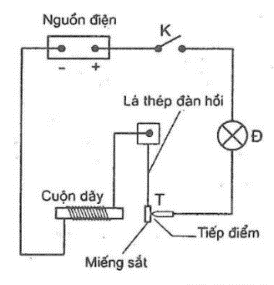 Câu 14: Tên hình vẽ sau có vẽ sơ đồ một mạch điện. Khi đóng công tắc K thì thấy bóng đèn Đ nhấp nháy, lúc sáng lúc tắt. Cơ chế hoạt động trên dựa vào tác dụng nào của dòng điện? 	A. Tác dụng nhiệt	B. Tác dụng từ	C. Tác dụng phát ra âm thanh	D. Tác dụng hóa họcCâu 15: Trong vật nào dưới đây không có dòng điện chạy qua?	A. Máy ảnh dùng pin lúc đang chụp ảnh	B. Máy tính lúc màn hình đang sáng	C. Nồi cơm điện lúc đang nấu cơm	D. Đồng hồ chạy pin lúc kim của nó đang đứng yênCâu 16: Vật nào dưới đây là vật dẫn điện?	A. Thanh gỗ khô.	B. Một đoạn ruột bút chì.	C. Một đoạn dây nhựa.	D. Thanh thủy tinh.Câu 17: Trong hình sau các mũi tên đã cho chỉ lực tác dụng (hút hoặc đẩy) giữa hai vật mang điện tích. Hãy xác định dấu điện tích chưa biết của vật B, C ?	A. Vật B mang điện tích dương, vật C mang điện tích dương.	B. Vật B mang điện tích dương, vật C mang điện tích âm.	C. Vật B mang điện tích âm, vật C mang điện tích dương.	D. Vật B mang điện tích âm, vật C mang điện tích âm.Câu 18: Đối với một bóng đèn nhất định, nếu hiệu điện thế đặt vào hai đầu bóng đèn này mà giảm dần thì xảy ra điều nào dưới đây?	A. Cường độ dòng điện chạy qua bóng đèn giảm	B. Cường độ dòng điện chạy qua bóng đèn tăng dần	C. Cường độ dòng điện chạy qua bóng đèn lúc đầu tăng, sau đó giảm dần	D. Cường độ dòng điện chạy qua bóng đèn không thay đổiCâu 19: Electron tự do có trong vật nào dưới đây?	A. Mảnh nilông	B. Mảnh nhôm	C. Mảnh giấy khô	D. Mảnh nhựaCâu 20: Dòng điện trong kim loại là gì?	A. Là dòng chất điện tương tự như chất lỏng dịch chuyển có hướng	B. Là dòng các êlectron tự do dịch chuyển có hướng	C. Là dòng các hạt nhân nguyên tử kim loại dịch chuyển có hướng	D. Là dòng các nguyên tử kim loại dịch chuyển có hướng.II. TỰ LUẬN (5 ĐIỂM)Câu 1: (2 điểm) Tại sao các xe ô tô chở xăng khi giao thông thường có 1 đoạn xích sắt thả kéo lê trên đường?Câu 2: (3 điểm)  Trong giờ thực hành vật lí, một bạn học sinh cần lắp một sơ đồ mạch điện gồm 1 bóng đèn, 1 nguồn 2 pin, 1 khóa K, 1 ampe kế, 1 vôn kế đo hiệu điện thế giữa 2 đầu đèn  sao cho đèn sáng bình thường. a. Em hãy giúp bạn đó vẽ sơ đồ mạch điện phù hợp trong trường hợp trên.a. Vẽ mũi tên chỉ chiều dòng điện chạy trong mạch.b. Hãy ghi dấu (+) và dấu (-) cho hai chốt của vôn kế và ampe kế trong sơ đồ mạch điện c. Số chỉ của ampe và vôn kế khi đóng khoá K cho biết điều gì?--------------Hết-------------I. TRẮC NGHIỆM (5 ĐIỂM) Ghi vào bài làm chữ cái trước câu trả lời đúng:Câu 1: Khi cho dòng điện chạy qua cuộn dây dẫn quấn quanh lõi sắt non thì cuộn dây này có thể:	A. Hút các vụn sắt	B. Hút các vụn nhôm	C. Hút các vụn giấy viết	D. Hút các vụn đồngCâu 2: Làm theo cách nào dưới đây khi chú ý tới tác dụng sinh lí của dòng điện?	A. Không sử dụng bất cứ một dụng cụ điện nào, vì dòng điện có thể gây nguy hiểm tới tính mạng con người	B. Sử dụng tùy ý mọi dụng cụ điện, không cần tránh việc dòng điện có thể đi qua cơ thể người	C. Chỉ sử dụng dòng điện khi cần chữa một số bệnh	D. Sử dụng các dụng cụ điện khi cần thiết và chú ý đảm bảo an toàn về điện.Câu 3: Đối với một bóng đèn nhất định, nếu hiệu điện thế đặt vào hai đầu bóng đèn này mà giảm dần thì xảy ra điều nào dưới đây?	A. Cường độ dòng điện chạy qua bóng đèn giảm	B. Cường độ dòng điện chạy qua bóng đèn tăng dần	C. Cường độ dòng điện chạy qua bóng đèn lúc đầu tăng, sau đó giảm dần	D. Cường độ dòng điện chạy qua bóng đèn không thay đổiCâu 4: Dụng cụ nào dưới đây không phải là nguồn điện?	A. Pin	B. Bóng đèn điện đang sáng	C. Đinamô lắp ở xe đạp	D. AcquyCâu 5: Vật liệu nào sau đây thường được sử dụng làm chất cách điện nhiều nhất trong cuộc sống hiện nay?	A. Nhựa	B. Cao su	C. Gỗ	D. CátCâu 6: Trong vật nào dưới đây không có dòng điện chạy qua?	A. Máy ảnh dùng pin lúc đang chụp ảnh	B. Máy tính lúc màn hình đang sáng	C. Nồi cơm điện lúc đang nấu cơm	D. Đồng hồ chạy pin lúc kim của nó đang đứng yênCâu 7: Dòng điện chạy qua đèn nào dưới đây làm phát sáng chất khí?	A. Đèn LED (điốt phát quang)	B. Đèn dây tóc đui xoáy	C. Đèn dây tóc đui cài	D. Đèn của bút thử điệnCâu 8: Trong hình sau các mũi tên đã cho chỉ lực tác dụng (hút hoặc đẩy) giữa hai vật mang điện tích. Hãy xác định dấu điện tích chưa biết của vật B, C ?	A. Vật B mang điện tích dương, vật C mang điện tích dương.	B. Vật B mang điện tích dương, vật C mang điện tích âm.	C. Vật B mang điện tích âm, vật C mang điện tích dương.	D. Vật B mang điện tích âm, vật C mang điện tích âm.Câu 9: Trong trường hợp nào dưới đây không có hiệu điện thế (hay hiệu điện thế bằng 0)?	A. Giữa hai đầu một chuông điện đang reo.	B. Giữa hai đầu đèn LED đang sáng.	C. Giữa hai đầu bóng đèn có ghi 3V đang để trong quầy bán đồ điện.	D. Giữa hai cực của một pin còn mới chưa mắc vào mạch.Câu 10: Để mạ bạc một cái hộp bằng đồng thì làm theo cách nào dưới đây?	A. Nối hộp với cực dương của nguồn điện rồi nhúng hộp ngập trong dung dịch muối bạc.	B. Nối hộp với cực âm của nguồn điện rồi nhúng hộp ngập trong dung dịch muối bạc.	C. Nối một thỏi bạc với cực âm của nguồn điện và nối hộp với cực dương của nguồn, rồi nhúng thỏi bạc và hộp ngập trong dung dịch muối bạc để cho dòng điện chạy qua dung dịch này.	D. Nối một thỏi bạc với cực dương của nguồn điện và nối hộp với cực âm của nguồn, rồi nhúng thỏi bạc và hộp ngập trong dung dịch muối bạc để cho dòng điện chạy qua dung dịch này.Câu 11: Tên hình vẽ sau có vẽ sơ đồ một mạch điện. Khi đóng công tắc K thì thấy bóng đèn Đ nhấp nháy, lúc sáng lúc tắt. Cơ chế hoạt động trên dựa vào tác dụng nào của dòng điện? 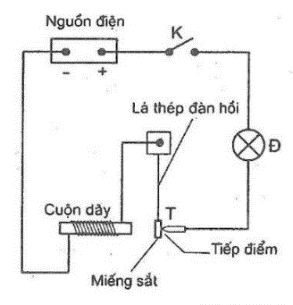 	A. Tác dụng nhiệt	B. Tác dụng từ	C. Tác dụng phát ra âm thanh	D. Tác dụng hóa họcCâu 12: Có thể làm thước nhựa nhiễm điện bằng cách nào dưới đây?	A. Áp sát thước nhựa vào 1 cực của pin	B. Áp sát thước nhựa vào 1 đầu của thanh nam châm	C. Hơ nóng nhẹ thước nhựa trên ngọn lửa	D. Cọ xát thước nhựa bằng mảnh vải khôCâu 13: Một vật trung hòa về điện, sau khi được cọ xát thì nhiễm điện dương. Đó là do nguyên nhân nào dưới đây?	A. Vật đó nhận thêm electrôn	B. Vật đó mất bớt electrôn	C. Vật đó mất bớt điện tích dương	D. Vật đó nhận thêm điện tích dươngCâu 14: Dùng một mảnh len cọ xát nhiều lần một mảnh phim nhựa thì mảnh phim nhựa này có thể hút được các vụn giấy. Vì sao?	A. Vì mảnh phim nhựa được làm sạch bề mặt	B. Vì mảnh phim nhựa bị nhiễm điện	C. Vì mảnh phim nhựa có tính chất từ như nam châm	D. Vì mảnh phim nhựa bị nóng lên.Câu 15: Dòng điện không có tác dụng nào dưới đây?	A. Tác dụng nhiệt	B. Tác dụng từ	C. Tác dụng phát ra âm thanh	D. Tác dụng hóa họcCâu 16: Vật nào dưới đây là vật dẫn điện?	A. Thanh gỗ khô.	B. Một đoạn ruột bút chì.	C. Một đoạn dây nhựa.	D. Thanh thủy tinh.Câu 17: Hình ảnh nào sau đây là kí hiệu của bóng đèn trong sơ đồ mạch điện	A. Đáp án A	B. Đáp án B	C. Đáp án C	D. Đáp án DCâu 18: Electron tự do có trong vật nào dưới đây?	A. Mảnh nilông	B. Mảnh nhôm	C. Mảnh giấy khô	D. Mảnh nhựaCâu 19: Dòng điện là gì?	A. Là dòng chất lỏng dịch chuyển có hướng.	B. Là dòng các nguyên tử dịch chuyển có hướng	C. Là dòng các hạt nhân trong các chất dịch chuyển có hướng	D. Là dòng các điện tích dịch chuyển có hướng.Câu 20: Dòng điện trong kim loại là gì?	A. Là dòng chất điện tương tự như chất lỏng dịch chuyển có hướng	B. Là dòng các êlectron tự do dịch chuyển có hướng	C. Là dòng các hạt nhân nguyên tử kim loại dịch chuyển có hướng	D. Là dòng các nguyên tử kim loại dịch chuyển có hướng.II. TỰ LUẬN (5 ĐIỂM)Câu 1: (2 điểm) Tại sao các xe ô tô chở xăng khi giao thông thường có 1 đoạn xích sắt thả kéo lê trên đường?Câu 2: (3 điểm)  Trong giờ thực hành vật lí, một bạn học sinh cần lắp một sơ đồ mạch điện gồm 1 bóng đèn, 1 nguồn 2 pin, 1 khóa K, 1 ampe kế, 1 vôn kế đo hiệu điện thế giữa 2 đầu đèn  sao cho đèn sáng bình thường. a. Em hãy giúp bạn đó vẽ sơ đồ mạch điện phù hợp trong trường hợp trên.a. Vẽ mũi tên chỉ chiều dòng điện chạy trong mạch.b. Hãy ghi dấu (+) và dấu (-) cho hai chốt của vôn kế và ampe kế trong sơ đồ mạch điện c. Số chỉ của ampe và vôn kế khi đóng khoá K cho biết điều gì?--------------Hết-------------I. TRẮC NGHIỆM (5 ĐIỂM) Ghi vào bài làm chữ cái trước câu trả lời đúng:Câu 1: Đối với một bóng đèn nhất định, nếu hiệu điện thế đặt vào hai đầu bóng đèn này mà giảm dần thì xảy ra điều nào dưới đây?	A. Cường độ dòng điện chạy qua bóng đèn giảm	B. Cường độ dòng điện chạy qua bóng đèn tăng dần	C. Cường độ dòng điện chạy qua bóng đèn lúc đầu tăng, sau đó giảm dần	D. Cường độ dòng điện chạy qua bóng đèn không thay đổiCâu 2: Electron tự do có trong vật nào dưới đây?	A. Mảnh nilông	B. Mảnh nhôm	C. Mảnh giấy khô	D. Mảnh nhựaCâu 3: Dụng cụ nào dưới đây không phải là nguồn điện?	A. Pin	B. Bóng đèn điện đang sáng	C. Đinamô lắp ở xe đạp	D. AcquyCâu 4: Dòng điện không có tác dụng nào dưới đây?	A. Tác dụng nhiệt	B. Tác dụng từ	C. Tác dụng phát ra âm thanh	D. Tác dụng hóa họcCâu 5: Dòng điện trong kim loại là gì?	A. Là dòng chất điện tương tự như chất lỏng dịch chuyển có hướng	B. Là dòng các êlectron tự do dịch chuyển có hướng	C. Là dòng các hạt nhân nguyên tử kim loại dịch chuyển có hướng	D. Là dòng các nguyên tử kim loại dịch chuyển có hướng.Câu 6: Trong vật nào dưới đây không có dòng điện chạy qua?	A. Máy ảnh dùng pin lúc đang chụp ảnh	B. Máy tính lúc màn hình đang sáng	C. Nồi cơm điện lúc đang nấu cơm	D. Đồng hồ chạy pin lúc kim của nó đang đứng yênCâu 7: Có thể làm thước nhựa nhiễm điện bằng cách nào dưới đây?	A. Áp sát thước nhựa vào 1 cực của pin	B. Áp sát thước nhựa vào 1 đầu của thanh nam châm	C. Hơ nóng nhẹ thước nhựa trên ngọn lửa	D. Cọ xát thước nhựa bằng mảnh vải khôCâu 8: Dòng điện chạy qua đèn nào dưới đây làm phát sáng chất khí?	A. Đèn LED (điốt phát quang)	B. Đèn dây tóc đui xoáy	C. Đèn dây tóc đui cài	D. Đèn của bút thử điệnCâu 9: Một vật trung hòa về điện, sau khi được cọ xát thì nhiễm điện dương. Đó là do nguyên nhân nào dưới đây?	A. Vật đó nhận thêm electrôn	B. Vật đó mất bớt electrôn	C. Vật đó mất bớt điện tích dương	D. Vật đó nhận thêm điện tích dươngCâu 10: Tên hình vẽ sau có vẽ sơ đồ một mạch điện. Khi đóng công tắc K thì thấy bóng đèn Đ nhấp nháy, lúc sáng lúc tắt. Cơ chế hoạt động trên dựa vào tác dụng nào của dòng điện? 	A. Tác dụng nhiệt	B. Tác dụng từ	C. Tác dụng phát ra âm thanh	D. Tác dụng hóa họcCâu 11: Để mạ bạc một cái hộp bằng đồng thì làm theo cách nào dưới đây?	A. Nối hộp với cực dương của nguồn điện rồi nhúng hộp ngập trong dung dịch muối bạc.	B. Nối hộp với cực âm của nguồn điện rồi nhúng hộp ngập trong dung dịch muối bạc.	C. Nối một thỏi bạc với cực âm của nguồn điện và nối hộp với cực dương của nguồn, rồi nhúng thỏi bạc và hộp ngập trong dung dịch muối bạc để cho dòng điện chạy qua dung dịch này.	D. Nối một thỏi bạc với cực dương của nguồn điện và nối hộp với cực âm của nguồn, rồi nhúng thỏi bạc và hộp ngập trong dung dịch muối bạc để cho dòng điện chạy qua dung dịch này.Câu 12: Trong trường hợp nào dưới đây không có hiệu điện thế (hay hiệu điện thế bằng 0)?	A. Giữa hai đầu một chuông điện đang reo.	B. Giữa hai đầu đèn LED đang sáng.	C. Giữa hai đầu bóng đèn có ghi 3V đang để trong quầy bán đồ điện.	D. Giữa hai cực của một pin còn mới chưa mắc vào mạch.Câu 13: Dùng một mảnh len cọ xát nhiều lần một mảnh phim nhựa thì mảnh phim nhựa này có thể hút được các vụn giấy. Vì sao?	A. Vì mảnh phim nhựa được làm sạch bề mặt	B. Vì mảnh phim nhựa bị nhiễm điện	C. Vì mảnh phim nhựa có tính chất từ như nam châm	D. Vì mảnh phim nhựa bị nóng lên.Câu 14: Vật nào dưới đây là vật dẫn điện?	A. Thanh gỗ khô.	B. Một đoạn ruột bút chì.	C. Một đoạn dây nhựa.	D. Thanh thủy tinh.Câu 15: Khi cho dòng điện chạy qua cuộn dây dẫn quấn quanh lõi sắt non thì cuộn dây này có thể:	A. Hút các vụn sắt	B. Hút các vụn nhôm	C. Hút các vụn giấy viết	D. Hút các vụn đồngCâu 16: Hình ảnh nào sau đây là kí hiệu của bóng đèn trong sơ đồ mạch điện	A. Đáp án A	B. Đáp án B	C. Đáp án C	D. Đáp án DCâu 17: Vật liệu nào sau đây thường được sử dụng làm chất cách điện nhiều nhất trong cuộc sống hiện nay?	A. Nhựa	B. Cao su	C. Gỗ	D. CátCâu 18: Dòng điện là gì?	A. Là dòng chất lỏng dịch chuyển có hướng.	B. Là dòng các nguyên tử dịch chuyển có hướng	C. Là dòng các hạt nhân trong các chất dịch chuyển có hướng	D. Là dòng các điện tích dịch chuyển có hướng.Câu 19: Trong hình bên các mũi tên đã cho chỉ lực tác dụng (hút hoặc đẩy) giữa hai vật mang điện tích. Hãy xác định dấu điện tích chưa biết của vật B, C ?	A. Vật B mang điện tích dương, vật C mang điện tích dương.	B. Vật B mang điện tích dương, vật C mang điện tích âm.	C. Vật B mang điện tích âm, vật C mang điện tích dương.	D. Vật B mang điện tích âm, vật C mang điện tích âm.Câu 20: Làm theo cách nào dưới đây khi chú ý tới tác dụng sinh lí của dòng điện?	A. Không sử dụng bất cứ một dụng cụ điện nào, vì dòng điện có thể gây nguy hiểm tới tính mạng con người	B. Sử dụng tùy ý mọi dụng cụ điện, không cần tránh việc dòng điện có thể đi qua cơ thể người	C. Chỉ sử dụng dòng điện khi cần chữa một số bệnh	D. Sử dụng các dụng cụ điện khi cần thiết và chú ý đảm bảo an toàn về điện.--------------------------------------II. TỰ LUẬN: (5 điểm)Câu 1: (2 điểm) Khi ta thổi vào mặt bàn, bụi bay đi. Tại sao cánh quạt điện thổi gió mạnh, sau một thời gian lại có nhiều bụi bám vào cánh quạt, đặc biệt ở mép cánh quạt chém vào không khí ?Câu 2: (3 điểm)  Trong giờ thực hành vật lí, một bạn học sinh cần lắp một sơ đồ mạch điện gồm 1 bóng đèn, 1 nguồn 2 pin, 1 khóa K, 1 ampe kế, 1 vôn kế đo hiệu điện thế giữa 2 đầu đèn  sao cho đèn sáng bình thường. a. Em hãy giúp bạn đó vẽ sơ đồ mạch điện phù hợp trong trường hợp trên.a. Vẽ mũi tên chỉ chiều dòng điện chạy trong mạch.b. Hãy ghi dấu (+) và dấu (-) cho hai chốt của vôn kế và ampe kế trong sơ đồ mạch điện c. Số chỉ của ampe và vôn kế khi đóng khoá K cho biết điều gì?--------------Hết-------------ĐÁP ÁN CHẤM VÀ BIỂU ĐIỂM (Đề 1 đến 4)I. Trắc nghiệm (5 điểm) Mỗi đáp án đúng được 0,25 điểmII. Tự luận  (5 điểm)ĐÁP ÁN CHẤM VÀ BIỂU ĐIỂM ĐỀ SỐ 5I. Trắc nghiệm (5 điểm) Mỗi đáp án đúng được 0,25 điểmII. Tự luận  (5 điểm)PHÒNG GD&ĐT QUẬN LONG BIÊNTRƯỜNG THCS PHÚC LỢITIẾT 35 - KIỂM TRA CUỐI KÌ IIMÔN: VẬT LÝ 7Năm học 2021 - 2022Thời gian làm bài: 45 phút--------------------Nội dung Mức độ kiến thứcMức độ kiến thứcMức độ kiến thứcMức độ kiến thứcMức độ kiến thứcMức độ kiến thứcMức độ kiến thứcMức độ kiến thứcCộngNội dung Nhận biếtNhận biếtThông hiểuThông hiểuVận dụngVận dụngVận dụng caoVận dụng caoCộngNội dung TNTLTNTLTNTLTNTLCộngSự nhiễm điện bằng cọ xát. Hai loại điện tích- Nêu được khái niệm về dòng điện, nguồn điện, chất  dẫn điện, chất cách điện, dòng điện trong kim loại- Nêu được đó hai loại điện tích: dương và âm.- Nêu được khái niệm về dòng điện, nguồn điện, chất  dẫn điện, chất cách điện, dòng điện trong kim loại- Nêu được đó hai loại điện tích: dương và âm.Giải thích được một số hiện tượng trong thực tế liên quan tới sự nhiễm điện do cọ xátGiải thích được một số hiện tượng trong thực tế liên quan tới sự nhiễm điện do cọ xátSố câuSố điểmTỉ lệ %41đ10%12đ20%5 3đ30%Dòng điện – Nguồn điệnSơ đồ mạch điện và chiều dòng điện.- Nêu được tác dụng chung của nguồn điện và nhận biết nguồn điện.- Nhận biết nguồn điện.- Nêu được tác dụng chung của nguồn điện và nhận biết nguồn điện.- Nhận biết nguồn điện.- Vẽ được sơ đồ mạch điện, xác định chiều dòng điện trong mạch- Vẽ được sơ đồ mạch điện, xác định chiều dòng điện trong mạchLàm được câu hỏi giải thích liên quan ở mức độ phức tạpLàm được câu hỏi giải thích liên quan ở mức độ phức tạpSố câuSố điểmTỉ lệ %61,515%21,5đ15%    20,5đ5%103,5đ35%Chất dẫn điện - Chất cách điện. Dòng điện trong kim loại- Nêu được khái niệm, lấy ví dụ về chất dẫn điện , chất cách điện.- Nêu được khái niệm, lấy ví dụ về chất dẫn điện , chất cách điện.- So sánh được chiều dòng điện và chiều dịch chuyển electron trong dây dẫn khi có dòng điện chạy qua- So sánh được chiều dòng điện và chiều dịch chuyển electron trong dây dẫn khi có dòng điện chạy quaSố câuSố điểmTỉ lệ %20,5đ5%20,5đ5%Các tác dụng của dòng điện- Nêu được các tác dụng của dòng điện trong một số trường hợp cụ thể- Nêu được các tác dụng của dòng điện trong một số trường hợp cụ thểGiải thích được ứng dụng phức tạp trong cuộc sống liên quan đến các tác dụng của dòng điệnGiải thích được ứng dụng phức tạp trong cuộc sống liên quan đến các tác dụng của dòng điệnSố câuSố điểmTỉ lệ %41đ10%20,5đ5%61,55đ32,5%Cường độ dòng điện. Hiệu điện thế. - Nêu được kí hiệu của các dụng cụ điện trong sơ đồ mạch điện- Nêu được cách đo cường độ dòng điện và hiệu điện thế- Nêu được kí hiệu của các dụng cụ điện trong sơ đồ mạch điện- Nêu được cách đo cường độ dòng điện và hiệu điện thế- Vẽ được sơ đồ dòng điện có sử dụng am pe kế và vôn kế- Xác định chốt +, - của ampe kế và vôn kế trên sơ đồ mạch điện- Vẽ được sơ đồ dòng điện có sử dụng am pe kế và vôn kế- Xác định chốt +, - của ampe kế và vôn kế trên sơ đồ mạch điệnSố câuSố điểmTỉ lệ %20,5đ5%21,5đ15%42đ20%Tổng số câuTổng số điểmTỉ lệ %6 câu 4 điểm40 %6 câu 4 điểm40 %4 câu 3điểm30 %4 câu 3điểm30 %1 câu  2điểm20%1 câu  2điểm20%4 câu  1 điểm10%4 câu  1 điểm10%25 câu  10 điểm100%PHÒNG GD&ĐT QUẬN LONG BIÊNTRƯỜNG THCS PHÚC LỢITIẾT 35 - KIỂM TRA CUỐI KÌ IIMÔN: VẬT LÝ 7Năm học 2021 - 2022Thời gian làm bài: 45 phút--------------------PHÒNG GD&ĐT QUẬN LONG BIÊNTRƯỜNG THCS PHÚC LỢITIẾT 35 - KIỂM TRA CUỐI KÌ IIMÔN: VẬT LÝ 7Năm học 2021 - 2022Thời gian làm bài: 45 phút--------------------PHÒNG GD&ĐT QUẬN LONG BIÊNTRƯỜNG THCS PHÚC LỢITIẾT 35 - KIỂM TRA CUỐI KÌ IIMÔN: VẬT LÝ 7Năm học 2021 - 2022Thời gian làm bài: 45 phút--------------------PHÒNG GD&ĐT QUẬN LONG BIÊNTRƯỜNG THCS PHÚC LỢITIẾT 35 - KIỂM TRA CUỐI KÌ IIMÔN: VẬT LÝ 7Năm học 2021 - 2022Thời gian làm bài: 45 phút--------------------PHÒNG GD&ĐT QUẬN LONG BIÊNTRƯỜNG THCS PHÚC LỢITIẾT 35 - KIỂM TRA CUỐI KÌ IIMÔN: VẬT LÝ 7Năm học 2021 - 2022Thời gian làm bài: 45 phút--------------------PHÒNG GD&ĐT QUẬN LONG BIÊNTRƯỜNG THCS PHÚC LỢITIẾT 35 - KIỂM TRA CUỐI KÌ IIMÔN: VẬT LÝ 7Năm học 2021 - 2022Thời gian làm bài: 45 phút--------------------Đề số 01Đề số 01Đề số 02Đề số 02Đề số 03Đề số 03Đề số 04Đề số 04CâuĐáp ánCâuĐáp ánCâuĐáp ánCâuĐáp án1C1B1D1A2D2C2C2C3B3D3C3A4D4D4A4B5B5D5B5A6B6D6B6D7D7B7B7D8B8B8A8C9B9A9C9C10A10C10D10D11D11A11D11B12A12D12D12D13C13B13D13B14C14B14B14B15A15C15D15C16D16D16B16B17C17B17C17D18B18C18A18B19B19A19B19D20D20B20B20BCâuĐáp ánĐiểm1Xe chở xăng, dầu khi di chuyển trên đường sẽ bị nhiễm điện do thùng xe cọ xát với không khí, nếu lượng điện tích đủ lớn sẽ gây ra sự phóng điện. Sợi xích sắt nối thùng xe với đất giúp cho các điện tích sẽ theo dây xích truyền xuống đất tránh được nguy cơ cháy nổ, hỏa hoạn2 điểm2- Vẽ đúng sơ đồ mạch điện- Vẽ đúng mũi tên chỉ chiều dòng điện chạy trong mạch.- Ghi đúng dấu (+) và dấu (-) cho hai chốt của vôn kế và ampe kế trong sơ đồ mạch điện- Khi đóng khoá K:+ Số chỉ của am pe kế cho biết độ mạnh yếu của dòng điện trong mạch hay giá trị cường độ dòng điện trong mạch+ Số chỉ của vôn kế cho biết giá trị hiệu điện thế giữa hai đầu bóng đèn1đ0,5đ0,5đ0,5đ0,5đGiáo viên ra đềTổ/ NCM duyệtBGH duyệtĐinh Thị Phượng HoaHoàng Thu Hiền     Đặng Thị Tuyết NhungPHÒNG GD&ĐT QUẬN LONG BIÊNTRƯỜNG THCS PHÚC LỢITIẾT 35 - KIỂM TRA CUỐI KÌ IIMÔN: VẬT LÝ 7Năm học 2021 - 2022Thời gian làm bài: 45 phút--------------------Câu12345678910Đáp ánABBCBDDDBBCâu11121314151617181920Đáp ánDCBBADADCCCâuĐáp ánĐiểm1Vì mặt bàn chưa nhiễm điện nên không hút được bụi do đó khi thổi bụi trên nó sẽ bay đi, cánh quạt khi quay đặt biệt là mép quạt cọ xát nhiều với không khí nên nhiễm điện và ở vùng đó có khả năng hút bụi trong không khí bám vào ngày càng nhiều.2 điểm2- Vẽ đúng sơ đồ mạch điện- Vẽ đúng mũi tên chỉ chiều dòng điện chạy trong mạch.- Ghi đúng dấu (+) và dấu (-) cho hai chốt của vôn kế và ampe kế trong sơ đồ mạch điện- Khi đóng khoá K:+ Số chỉ của am pe kế cho biết độ mạnh yếu của dòng điện trong mạch hay giá trị cường độ dòng điện trong mạch+ Số chỉ của vôn kế cho biết giá trị hiệu điện thế giữa hai đầu bóng đèn1đ0,5đ0,5đ0,5đ0,5đGiáo viên ra đềTổ/ NCM duyệtBGH duyệtĐinh Thị Phượng HoaHoàng Thu Hiền     Đặng Thị Tuyết Nhung